                                  ВАГИНСКИЙ СЕЛЬСКИЙ СОВЕТ ДЕПУТАТОВ
                                                  БОГОТОЛЬСКОГО РАЙОНА                                             КРАСНОЯРСКОГО  КРАЯ                                                  РЕШЕНИЕ       24.10.2023                                   с. Вагино                                              № 28-172О проведении  собрания  жителей муниципального образования Вагинский сельсовет       В соответствии с Федеральным Законом от 06.10.2003 № 131-ФЗ « Об общих принципах организации местного самоуправления в Российской Федерации», с целью реализации проекта «Поддержка местных инициатив» в Красноярском крае, Постановлением Правительства  Красноярского края от 30.09.2013 № 517-п «Об утверждении Государственной программы Красноярского края «Содействие развития местного самоуправления», руководствуясь Уставом  Вагинского сельсовета, Вагинский сельский Совет депутатов РЕШИЛ:1. Провести 13.11.2023г. в 10:00 итоговое собрание жителей д.Коробейниково Вагинского сельсовета по  выбору проекта для участия в конкурсном отборе по Программе «Поддержка местных инициатив» по адресу: д.Коробейниково, ул. Школьная 33,  Коробейниковский СДК. Итоговое собрание проводится по инициативе главы  Вагинского сельсовета. 2. Создать комиссию по организации и проведению итогового собрания в составе согласно приложению  1 к настоящему решению.3. Утвердить текст извещения о проведении  итогового собрания согласно приложению  2 к настоящему решению.4. Комиссии опубликовать  в общественно-политической газете «Земля боготольская» и разместить на официальном сайте Боготольского района в сети Интернет www.bogotol-r.ru, на странице Вагинского сельсовета:  - извещение о проведении итогового собрания;- заключение о результатах итогового собрания. 5. Настоящее Решение вступает в силу со дня официального опубликования в  общественно-политической газете «Земля боготольская» и подлежит размещению на официальном сайте Боготольского района в сети Интернет www.bogotol-r.ru, на странице Вагинского сельсовета.  6. Контроль за исполнением настоящего Решения возложить на главу Вагинского сельсовета Р.Р.Ризаханова.Председатель Вагинского                                               Глава сельсовета:сельского Совета депутатов:                        _____________Т.Н.Марченко                                         ____________Р.Р.Ризаханов  Приложение №1к  Решению Вагинского                                                                                            сельского Совета депутатовот  24.10.2023. № 28-172            Состав  комиссии  по  организации и   проведению   итогового собрания жителей по  выбору проекта для участия в конкурсном отборе                          по Программе «Поддержка местных инициатив»      Председатель  комиссии: Ризаханов Рафик Рамазанович   – глава  Вагинского сельсовета;    Заместитель председателя: Марченко Татьяна  Николаевна  –  председатель  Вагинского сельского  Совета депутатов;    Секретарь комиссии:  Архипова Ольга Александровна – специалист 1 категории Вагинского сельсовета    Члены комиссии:   Салцевич Ольга Викторовна– специалист по социальной работе;   Чудочина Тамара Николаевна - депутат  Вагинского сельского Совета      депутатов                         Приложение 2  Решению Вагинского  сельского Совета депутатов от  24.10.2023 № 28-172Объявление             СОБРАНИЕ по выдвижению инициативного проекта на конкурсный отбор: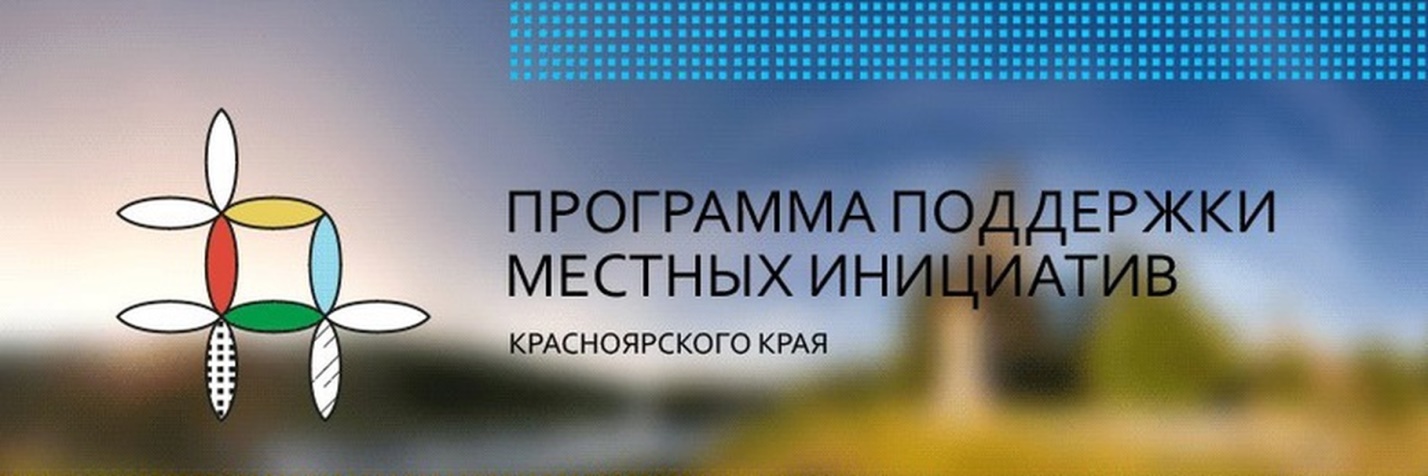 13 ноября 2023 года в  10:00В д.Коробейниково, ул. Школьная, 33 (здание Коробейниковский СДК)     Наш сельсовет включен в краевую программу, в рамках которой мы можем получить денежные средства на благоустройство нашей территории: отремонтировать уличное освещение, благоустроить парк, отремонтировать Дом культуры, установить детскую площадку и т.д.Чтобы участвовать в конкурсе мы должны провести собрание и решить следующие вопросы:Выбрать проект для участия в конкурсе по Программе поддержки местных инициатив;Определить вклад населения на реализацию выбранного проекта;Выбрать членов инициативной группы.      Чем больше человек примет участие в собрании, тем больше шанс победить в конкурсе! Приходите на собрание в  Коробейниковский СДК (деревня Коробейниково, ул. Школьная,33)Более подробную информацию о ППМИ и участии в конкурсе Вы можете получить, обратившись к  Марченко  Т.Н. -председателю Вагинского сельского Совета депутатов 8(39157)37-3-22